До проекту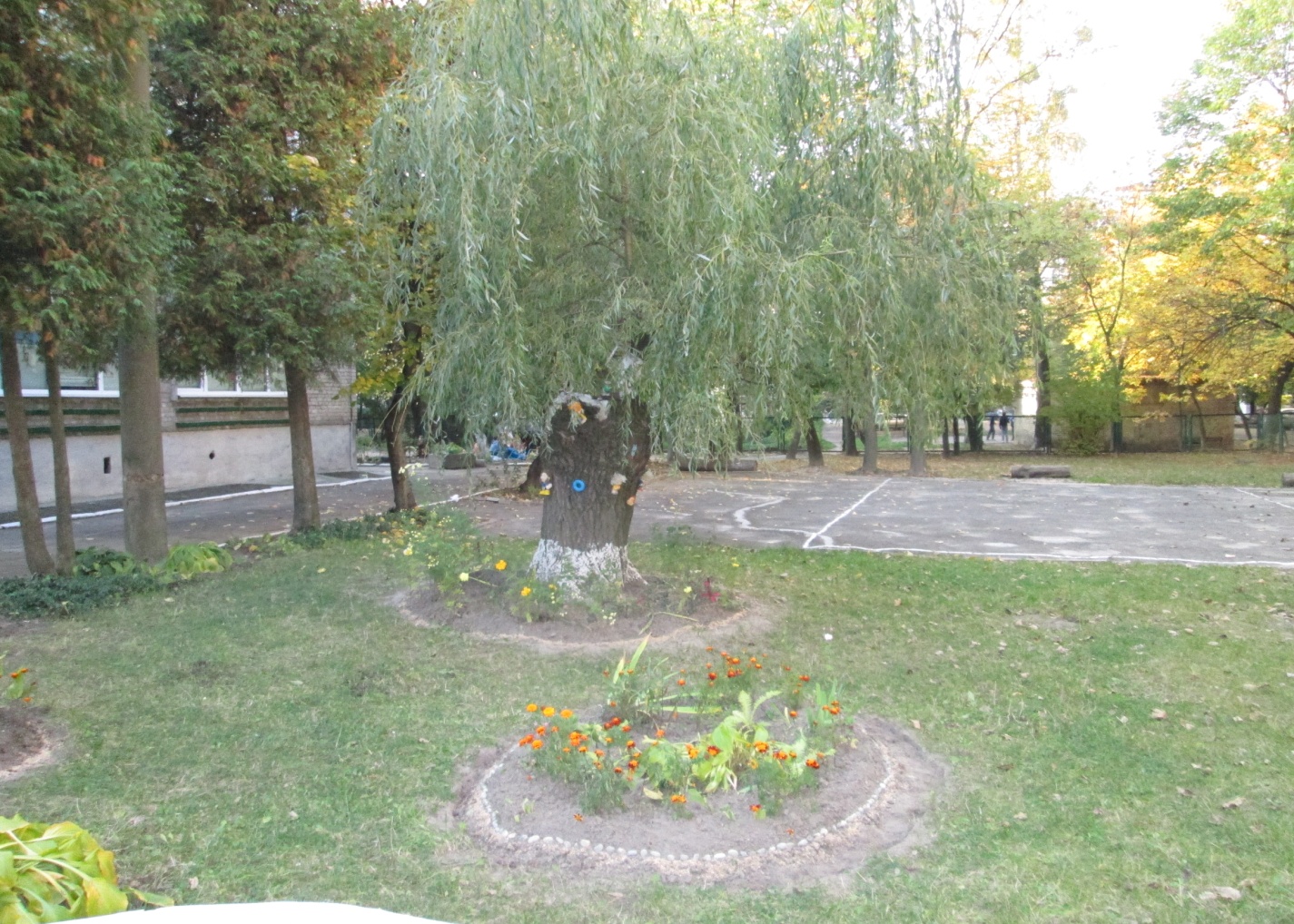 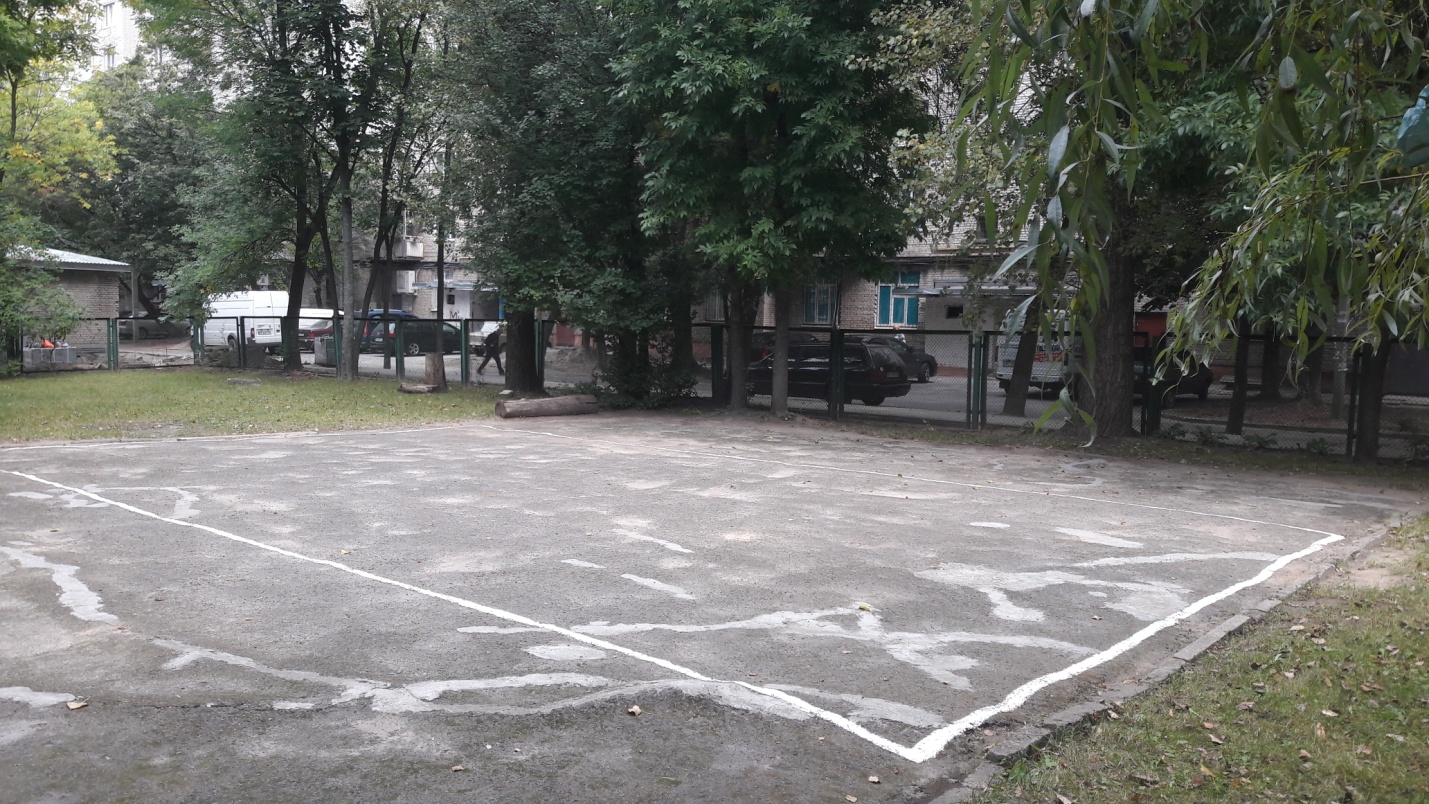 Після проекту         Рукохід "Павутинка           Лабіринт